О частичной замене дотации на выравнивание бюджетной обеспеченности Орининского сельского поселения Моргаушского района Чувашской Республики дополнительным нормативом отчислений от налога на доходы физических лиц           В соответствии со статьей 137  Бюджетного кодекса Российской Федерации и пунктом 11 статьи 17.3 Закона Чувашской Республики от 23.07.2001 № 36 «О регулировании бюджетных правоотношений в Чувашской Республике»   Собрание депутатов  Орининского сельского поселения  Моргаушского района  Чувашской Республики решило:          1. Согласовать    частичную замену дотации на выравнивание бюджетной обеспеченности Орининского сельского поселения  Моргаушского района  Чувашской Республики, планируемой к утверждению в  районном бюджете Моргаушского района Чувашской Республики на 2019 год и на плановый период 2020 и 2021 годов, дополнительным нормативом отчислений от налога на доходы физических лиц в бюджет Орининского сельского поселения Моргаушского района Чувашской Республики  от объема поступлений, подлежащего зачислению в консолидированный бюджет Чувашской Республики от указанного налога.         2. Настоящее решение вступает в силу со дня его официального опубликования.Глава Орининского сельского поселения                                                                           В.Ю.Пушкова_ЧĂВАШ РЕСПУБЛИКИМУРКАШ РАЙОНĚ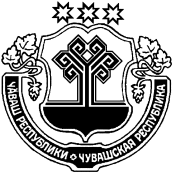 ЧУВАШСКАЯ РЕСПУБЛИКАМОРГАУШСКИЙ  РАЙОНОРИНИН  ЯЛ  ПОСЕЛЕНИЙĚНДЕПУТАТСЕН ПУХĂВĚЙЫШĂНУ27.09.     2018 №  С-45/2Патаккасси ялěСОБРАНИЕ ДЕПУТАТОВОРИНИНСКОГО СЕЛЬСКОГОПОСЕЛЕНИЯРЕШЕНИЕ27.09.     2018 №  С-45/2д.Падаккасы